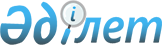 О внесении изменений в решение Есильского районного маслихата от 18 января 2019 года № 44/2 "Об определении порядка и размера оказания жилищной помощи малообеспеченным семьям (гражданам), проживающим в Есильском районе"
					
			Утративший силу
			
			
		
					Решение Есильского районного маслихата Акмолинской области от 6 марта 2020 года № 66/2. Зарегистрировано Департаментом юстиции Акмолинской области 17 марта 2020 года № 7730. Утратило силу решением Есильского районного маслихата Акмолинской области от 15 февраля 2021 года № 2/2
      Сноска. Утратило силу решением Есильского районного маслихата Акмолинской области от 15.02.2021 № 2/2 (вводится в действие со дня официального опубликования).
      В соответствии со статьей 6 Закона Республики Казахстан от 23 января 2001 года "О местном государственном управлении и самоуправлении в Республике Казахстан", статьей 97 Закона Республики Казахстан от 16 апреля 1997 года "О жилищных отношениях", Есильский районный маслихат РЕШИЛ:
      1. Внести в решение Есильского районного маслихата "Об определении порядка и размера оказания жилищной помощи малообеспеченным семьям (гражданам), проживающим в Есильском районе" от 18 января 2019 года № 44/2 (зарегистрировано в Реестре государственной регистрации нормативных правовых актов за № 7055, опубликовано 30 января 2019 года в Эталонном контрольном банке нормативных правовых актов Республики Казахстан в электронном виде) следующие изменения:
      в приложении к указанному решению:
      пункт 1 изложить в новой редакции:
      "1. Жилищная помощь оказывается малообеспеченным семьям (гражданам) Есильского района, постоянно зарегистрированным и проживающим в жилище, которое находится на праве собственности как единственное жилище на территории Республики Казахстан, а также нанимателям (поднанимателям) жилища из государственного жилищного фонда и жилища, арендованного местным исполнительным органом в частном жилищном фонде.";
      пункт 2 изложить в новой редакции:
      "2. Семья (гражданин) (либо его представитель по нотариально заверенной доверенности) вправе обратиться в Государственную корпорацию "Правительство для граждан" (далее - Государственная корпорация) - юридическое лицо, созданное по решению Правительства Республики Казахстан для оказания государственных услуг, услуг по выдаче технических условий на подключение к сетям субъектов естественных монополий и услуг субъектов квазигосударственного сектора в соответствии с законодательством Республики Казахстан, организации работы по приему заявлений на оказание государственных услуг, услуг по выдаче технических условий на подключение к сетям субъектов естественных монополий, услуг субъектов квазигосударственного сектора и выдаче их результатов услугополучателю по принципу "одного окна", а также обеспечения оказания государственных услуг в электронной форме, осуществляющее государственную регистрацию прав на недвижимое имущество по месту его нахождения и/или на веб-портал "электронного правительства" за назначением жилищной помощи один раз в квартал.";
      пункт 7 исключить;
      пункт 9 изложить в новой редакции:
      "9. Доля предельно допустимых расходов семьи (гражданина) устанавливается в размере 11% к совокупному доходу семьи (гражданина) на оплату:
      расходов на управление объектом кондоминиума и содержание общего
      имущества объекта кондоминиума, в том числе на капитальный ремонт общего имущества объекта кондоминиума;
      потребления коммунальных услуг и услуг связи в части увеличения абонентской платы за телефон, подключенный к сети телекоммуникаций;
      расходов за пользование жилищем из государственного жилищного фонда и жилищем, арендованным местным исполнительным органом в частном жилищном фонде.".
      2. Настоящее решение вступает в силу со дня государственной регистрации в Департаменте юстиции Акмолинской области и вводится в действие со дня официального опубликования.
      "СОГЛАСОВАНО"
					© 2012. РГП на ПХВ «Институт законодательства и правовой информации Республики Казахстан» Министерства юстиции Республики Казахстан
				
      Председатель сессии

Л.Клименко

      Секретарь

С.Агымбаева

      Акимат Есильского района
